Classes held at: M.O.R.E Services Inc.  4001 W. Devon Ave, Suite 507, Chicago, IL, 60646 (5th floor in elevator). Free Parking on-site. Office Number (773) 657-3079 or (773) 853-0872 or contact Instructor by text at (773)512-6476info@moreservices.org   www.moreservices.orgJuly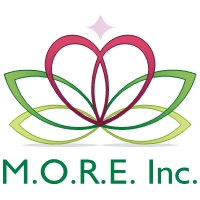 M.O.R.E Services Inc.Women’s Fitness and Wellness Program2022SundayMondayTuesdayWednesdayThursdayFridaySaturday12345678910111213141516Grand Opening. First Day Back!9am-10amClass9am-10amClass171819202122239am-10amClass9am-10amClass242526272829309am-10amClass9am-10amClass31Door Open from 8.45am!If you are sick or have a temperature, please stay home.July promotion Membership of only $12!Membership due by July 14thFree exercise band set to first 5 ladies to come to class on July 11th.Join our WhatsApp groupPlease keep babies and toddlers in car seat or strollers if they attend class with you.Bring a Water Bottle and a towel.Zumba, Zumba Strong, Weight-Training, Kick boxing, Ball Fitness, Stretching, Cardio, Bootcamp and MORE.